Расставь буквы в словах правильно и запиши их.Образец: e, e, h, c, e, s – cheesew, s, e, e, t -  u, e, r, b, t, t – k, c, a, e – r, a, e, b, d – i, u, j, e, c – Вспомни и напиши английские слова, которые начинаются с буквосочетания whбелый –                                                 куда – что – кто – почему -  Найди пять слов, связанных с картинкой. bird, fox, girl, her, shirt, funny, box, dirty, run, black4) Запиши словами.1) 11 – 2) 1 – 3) 10 – 4) 6 –5) 18 – 6) 4– Найди и соедини стрелками слова, противоположные по значению.black          big             fat           good            nice          kind            short          smart           sadsmall          bad            long        ugly             stupid       slim            white          angry          merryСоедини транскрипцию с нужным словом.       [wen]         [wıtʃ]         [waı]         [weә]          [wɒt]         [hu:]         [haʊ] why        how          when           who           what          where         which 7. Зачеркни лишнее слово.1)  summer, winter, spring, time, autumn2)  May, Can,  June,  December, March3)  morning,  breakfast, afternoon, evening, night4) Monday, Wednesday, Thursday, February, Sunday8. Выбери нужное слово. Обведи соответствующую букву.Where… the children?am        b) is        c)  are  John … got a grey rabbit.have        b) has    My little sister doesn’t … a bike.have          b) hasAnn … her beautiful flowers every day.water     b)watersDoes Tiny … letters and postcards?get      b) getsWhen do the friends … to bed?go      b) goes9.  Переведи на английский язык.	говорить по-английски –  писать стихи – слушать музыку – читать сказки – смотреть телевизор –  кататься на самокате – получать письма и открытки – Вставь пропущенные буквы. Прочитай стихотворение.Spr_ng is gr_en.S_mmer is bri_ht.A_t_mn is y_llow.W_nter is w_ite.Соедини стрелками слова. write                                 funny picturesdraw                                 musicplay                                  TVwatch                                fairy taleslisten to                             computer gamesВспомни, как переводятся на английский язык предложенные слова, и впиши их в сетку кроссворда.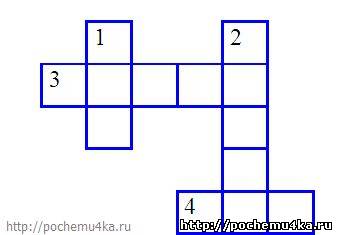 1. Собака2.Зебра    3.Дом4.КошкаОтветы: 1. Dog. 2. Zebra. 3. House. 4. Cat. Ребусы                ,,     ,,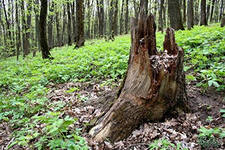 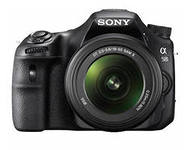 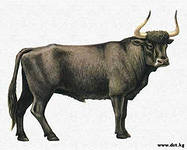 ,,,   ДЬ ,
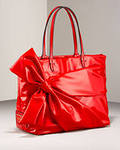 mbirdabfoxgirltxheruashirtncfunnysk